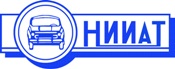 http://niiat.ru/information/postgraduate/http://vk.com/asp_mtВнимание поступающих в аспирантуру в 2020 г.!С 15 июня 2020 г. по 25 августа 2020 г. открыт прием документов для поступающих в аспирантуру (платное и бесплатное отделения) ОАО «НИИАТ» по специальностям:- 23.06.01 (05.22.10) – Техника и технологии наземного транспорта (Эксплуатация автомобильного транспорта) (технические науки);- 38.06.01 (08.00.05) – Экономика (Экономика и управление народным хозяйством: экономика транспорта) (экономические науки);Перечень документов, необходимых для поступления в аспирантуру ОАО «НИИАТ»:1) Заявление (https://www.niiat.ru/upload/zaiavlenie-postupaiushchego-v-aspiranturu_2017_NIIAT.docx) о приеме в аспирантуру подается на имя Генерального директора ОАО «НИИАТ» А. А. Василькова с приложением следующих документов:2) копии диплома о высшем образовании и приложения к нему. Для лиц, получивших образование за рубежом, включая граждан государств-участников СНГ, – копия соответствующего диплома, а также копия свидетельства об эквивалентности документов иностранных государств об образовании диплому о высшем образовании Российской Федерации, выданного Министерством образования и науки Российской Федерации;3)  портфолио (подтверждение индивидуальных достижений) https://www.niiat.ru/upload/Portfolio.docx4) лица с ограниченными возможностями здоровья при подаче заявления предоставляют оригинал документа, подтверждающего ограниченные возможности их здоровья.Прием документов осуществляется по адресу:г. Москва, ул. Героев Панфиловцев, д. 24, ауд. 411.Зав. отделом аспирантуры Гришаева Юлия Михайловна e-mail: julia@niiat.ruСпециалист отдела аспирантуры Новикова Татьяна Сергеевна+7(905) 595-07-52 (моб.) +7(967) 072-87-18 e-mail: novikova_1707@mail.ruДни и часы приема документов: ежедневно (пн-пт) 10-16С 01 июля по 21 июля 2020 г. по вопросам приема можно будет обратиться только по электронной почте.Ждем вас у нас в аспирантуре!!!